Board Meeting  	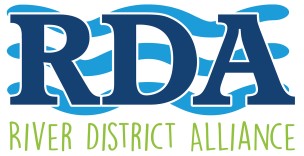 October 13, 20215 p.m., The Luminary HotelCall to Order, Kevin Boyd, ChairmanRoll call attendance, Dannielle Schultz Approval of minutes, Danielle SchultzPresident Report and Update, Lisa Sbuttoni, President & CEO2021-2022 Budget changes to reflect City budget, Merry Coffman, TreasurerAction Item to approve budgetAugust Report Nominating Committee, Bob Megazzini, New Directors New Business, website updatePublic to be heardAdjournment Next meeting:  Wednesday, November 10, 2021, 5 p.m. Luminary Hotel Agenda